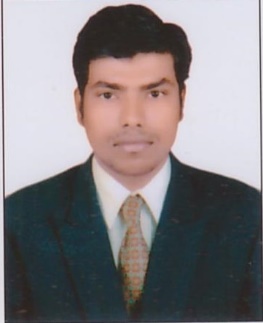 NAME	: SYED E-MAIL	: SYED.373477@2freemail.com CAREER OBJECTIVES:To obtain a position in an esteemed organization that will enable me to use my technical and strong organizational skills and contribute effectively to the progress of the company.SKILLS: Sales, Channel sales, Retail sales and direct sales.Logistic Management. Inventory Management. Sound Knowledge in Accounts Very effective interpersonal skill with excellent communication both verbal and writtenProficiency with MS office.EDUCATIONAL QUALIFICATION:MBA ( Marketing & HR) :    From Gulbarga University, India		April-2013BBM  ( Marketing )         :    From Gulbarga University, India	               April-2011WORK EXPERIENCE:CommIT   LLC (Etisalat Telecom) Dubai.Designation: Business Development Executive                                         From (July-2016 to Present)Responsible for selling telecommunications products, including cellular phones and parts, network managed services, cabling, corporate Internet access, web security, T1s, information services, and VoIP.Job Responsibilities:Sell telecommunications products and services to both individuals and companies.Sell VoIP for corporate technology and communications systems.Build market position by locating, developing, defining, negotiating, and closing business relationships.Keep abreast of current technology trends.Identify, contact and build relationships with prospective customers through a combination of telephone and in-person cold calls, networking and referrals to obtain appointments.Leverage the CRM system to develop prospecting and sales strategy that ensures high activity and effective closing ratios.Design customized, cost-effective solutions for the client.Manage a territory using technology, prioritization and time management skills.Submit pricing and pre-qualification requests reflecting the client's requirements.Maintain an updated database in sales database including all activities, partners, and opportunities with their current status.Maintain open and effective lines of communication throughout the organization to maintain a sense of teamwork, enthusiasm, pride, and quality workmanship.       Vodafone LTDKarnataka-India 				Designation: TSM                                                                             	(May-2014 TO JUN- 2016)Job Responsibilities:Handling distributors and increasing the productivity.Identify, recruit and on-board new channel partners within assigned territoryManage sales activities of partners to generate revenueCoordinate with partners to create and execute business plans to meet sales goals.Analyze market trends and accordingly develop sales plans to increase brand awarenessEvaluate partner sales performance and recommend improvements.Assigning monthly targets to distributors, and monitoring towards achieving it.Assist in partner marketing activities such as tradeshows, campaigns and other promotional activities.NASEERUDDIN ENGINEERING CO.Karnataka India,Designation: Store Manager					      Apr-2013 to Apr-2014Job Responsibilities:Monitor store activities like Weekly Count of inventory, reconciliation, inbound & outbound shipments.Visit site and help field technicians to support the operationsTo search out the material according to stock noTo keep the materials on the racks, pallets as per location wiseTo issue and receive the materials, inspection by the department head, data entry of requisitionPersonal verifications of articles, placing of orders, prepare store stock position notes.Inspection of delivered material by the supplier and maintenance of different requisites of indent and receipt materials, and data entry correction in the central store computer roomTo access components to protect bin from damage and dust.To maintain the material stock position according to the requirement of productionTo supply the components at proper place and proper timeTo receive the components and keep it current and correct stock position according to validityTo keep the material supply and use the proper and paper to protect from damage of threatManaging the inventory of the store.Personal Details:Age Sex & Nationality	: 	29, Male: IndianMarital Status 		:	Married Languages Known	: 	English, Hindi, Urdu and Kannada.Visa Status		: 	SALES (EMPLOYEEMENT VISA)Place                                  :             Dubai									